Образац 1РЕПУБЛИКА СРБИЈАПријемни штамбиљОПШТИНА СЈЕНИЦА 36310  СЈЕНИЦА  З А Х Т Е В ЗА ФИНАНСИРАЊЕ годишњих програма којима се остварује општии нтерес у области спорта у Општини Сјеница за 2018.годину 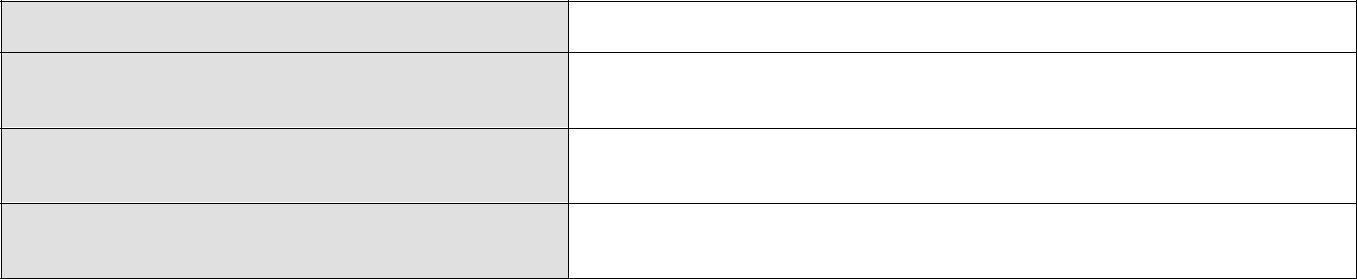    Назив подносиоца захтева          Место ДатумДел. бр.ПОДАЦИ О ГОДИШЊЕМ ПРОГРАМУ715.16.17.18.19.20.УКУПНО РАСХОДИ =Изјављујемподпуномматеријалном и кривичномодговорношћу у имеподносиоцадасуподацинаведени у захтевутачни.ДатумМестоМ.П.Лицеовлашћенозазаступање:(Потпис)Осталадокументацијакојасеподносиуззахтев (достављајусекопије):-Уреднопопуњенформулар (захтев)-Решење о регистрацији, АПР-Доказ о упису у матичнуевиденцијуспортскихсубјеката-Књигачланова,   -ВласничкилистилиУговор о закупупросторазатренинг, завласникеобјеката и доказ о упису у регистарспортскихобјеката-Одлука о висиничланарине,IОПШТИ ПОДАЦИ О ПОДНОСИОЦУ ЗАХТЕВАОПШТИ ПОДАЦИ О ПОДНОСИОЦУ ЗАХТЕВАОПШТИ ПОДАЦИ О ПОДНОСИОЦУ ЗАХТЕВАНазив спортске1.организацијеорганизације2.АдресаАдреса3.ОпштинаОпштина4.Телефон и факсТелефон и факс5.Е-mailЕ-mail6.Wеb-siteWеb-site7.Контакт особа и телефонКонтакт особа и телефонИме, презиме и функцијаИме, презиме и функција8.Лица овлашћеног заЛица овлашћеног зазаступање (заступник)заступање (заступник)9.ПИБПИБ10.МатичнибројМатичниброј11.ТекућирачунТекућирачун12.НазивбанкеНазивбанке13.Датум оснивањаДатум оснивања13.организацијеорганизацијеорганизацијеорганизације14.Датум регистрације у АПРДатум регистрације у АПР15.Број решења оБрој решења о15.регистрацијирегистрацијиГрупаКритеријумиОпис/подациНапоменаIКатегорија спортскеНавестикатегоријуграненанационалномспортскеграненанивоуНационалном нивоу IIУписатидатумпочеткаУ прилогурадаспортскедоставитикопијуорганизације (традиција)документаизкојејевидљивдатумпочеткарадаспортскеорганизацијеIIIНавестинајвиширангЕКИПНИтакмичења у којемсеСПОРТОВИ:некаекипатакмичиНавестиекипукојасетакмичи унајвећемрангу,као и бројранговатакмичења у тојграниспорта.Најнижирангтакмичењасеводикао 1. ниво.ПОЈЕДИНАЧНИСП.: Навестибројнивоатакмичењау којимајеклубучествовао, као ибројнивоатакмичења унационалнојфедерацији.IVНавестипостигнуте  резултате у протеклој такмичарској сезони ЕКИПНИ И ПОЈЕДИНАЧНИ СПОРТОВИ: VНавестибројЕКИПНИ И ПОЈЕДИНАЧНИтакмичарскихекипа уСПОРТОВИ:редовномсистемутакмичења, као и називелига у којимасетакмичеVIНавестибројУ прилогуангажованихстручњакадоставитикопијусаадекватнимдипломе, копијуобразовањем и њиховалиценце и копијуименаУговора оангажовањуилиОдлуке оименовањутренера.VIIНавестиброј иУ прилогуприложитисписакдоставитиоверениспортиста у такмичарском систему Списак. VIIIНавестиброј и списакУ прилогурепрезентативацадоставитикопијеСрбије (свиузрасти)билтенаизкојегсувидљивиподаци онаступунатакмичењима. IXКоришћењеспортскихУ прилогуобјекатадоставитиИзјавуклуба о начинукоришћењаилиодржавањаспортскогобјектазаспровођењетренинга итакмичења, сапотребнимподацимаXБројобављенихДоставитилекарскипрегледадокументизкојегјевидљивоколикојеспортистаобавилолекарскепрегледеилиприложитисписакспортистакојисунаступилинатакмичењима.Образац 2Образац 2IVФИНАНСИЈСКИ ПЛАНАПЛАНИРАНИ ПРИХОДИВрстаприходаИзнос у динарима1.БУЏЕТ ЛОКАЛНЕ САМОУПРАВЕУКУПНОПРИХОДИ =БПЛАНИРАНИ РАСХОДИВрстарасходаИзнос у динарима1.2.3.4.5.6.7.8.9.10.11.12.13.14.